Asociace školních sportovních klubůČeské republiky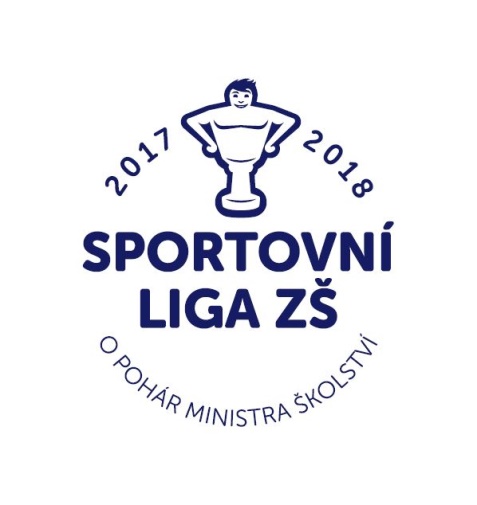 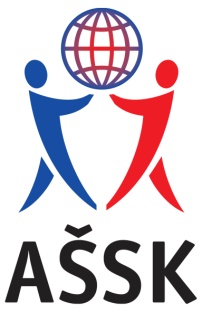 P R O P O Z I C EKVALIFIKACE NA REPUBLIKOVÉ FINÁLE VE FLORBALU ZŠ a víceletá gymnáziaKATEGORIE H III. a H IV. ve školním roce 2017/ 2018skupina DKRAJE: PARDUBICKÝ, JIHOMORAVSKÝ, VYSOČINA 6rodě pro kategorii 6. -7. třída               18.h žákůLITOMYŠL, 20. února 2018 (chlapci kategorie III. a IV.)________________________________________________________________Všeobecná ustanoveníAdresa sport. kanceláře:	OR AŠSK Svitavy				Holandská 6				571 01 Moravská Třebová				mobil: 737855921                                               e-mail: h.kodes@gmt.cz Pořadatel:			OR AŠSK Svitavy a ŠSK při DDM Litomyšl Termín konání:		úterý 20. 2. 2018 (chlapci – kategorie III. a IV.)  Místo konání: 		Litomyšl  - Městská sportovní hala při III. ZŠ,         T. G. Masaryka 1145Účastníci:	Vítězové krajských kol skupiny „D“ přihlášeni KR AŠSK. Z každého kraje startuje v dané kategorii 1 družstvo chlapců. Družstva mají max. 15 členů a každé družstvo vede 1-2 vedoucí.Kategorie:			III. mladší žáci:				1.) II. stupeň ZŠ nebo nižší stupeň víceletých gymnázií                                                2.) ročníky narození 2004, 2005, 2006                                                   - přičemž obě tyto podmínky musí být splněny současně                                                   - žák smí v daném školním roce startovat pouze v jedné       věkové kategorii   IV. starší žáci:                                                1.) II. stupeň ZŠ nebo nižší stupeň víceletých gymnázií                                                 2.) ročníky narození 2001, 2002, 2003, 2004                                                   - přičemž obě tyto podmínky musí být splněny současně                                                   - žák smí v daném školním roce startovat pouze v jedné 				      věkové kategoriiOrganizační výbor:		ředitel soutěže		Libor Drobný				tajemník soutěže	Horymír Kodeš				hl. rozhodčí		Adam Toman				prezence		Libor DrobnýPřihlášky:			do 12. 2. 2018 (kategorie III. i IV.)                                      	písemně nebo e-mailem na adresu sportovní kanceláře napředtištěném formuláři. V přihlášce uveďte kategorii, názevškoly s přesnou adresou, jméno vedoucího, telefon a e-mail.        		Přihláška musí být potvrzena příslušnou krajskou radou!Pokud se přihlášené družstvo nedostaví na turnaj bez písemné                                    nebo e-mailové omluvy podané nejpozději 3 dny před termínem akce a příslušný kraj nepošle náhradu, je původně přihlášené družstvo povinno uhradit pořadateli náklady spojené s přípravou jeho startuStartovné:			Platí družstva, která nejsou členy AŠSK a to 300,- Kč/družstvo.Časový pořad:		8:30 do 9:00 hodin prezence (ve sportovní hale) 					Povinná dokumentace:a)  přihláška do soutěže a soupiska družstva, v případě změny člena družstva nové potvrzení ředitele školy, že jmenovaný je   řádným žákem školyb) kartičky zdravotní pojišťovny všech závodníků 				9:15 hodin zahájení turnajeČasový rozpis zápasů:		9:15 hod. 1 – 2 chlapci III.		11:30 hod. 2 – 3 chlapci IV.		                        10:00 hod. 1 – 2 chlapci IV.		12:15 hod. 3 – 1 chlapci III.		                        10:45 hod. 2 – 3 chlapci III.		13:00 hod. 3 – 1 chlapci IV.			           13:50 hod.  –  vyhlášení výsledkůUrčení pořadí:                         Za vítězství se přidělují 3 body, za remízu 1 bod.                          Při rovnosti bodů ve skupině rozhoduje:	1. počet bodů	      				     	2. vzájemný zápas	      				     	3. rozdíl skóre	       				     	4. počet vstřelených branek	       				    	5. penaltový rozstřelCestovné:			Družstva startují na vlastní náklady.Upozornění:			Případné úrazy, úmyslné poškození majetku nebo zařízení 				sportoviště budou hrazeny z prostředků vysílajících škol!!B. Technická ustanoveníPodmínky účasti:	 	Soutěž je řízena všeobecnými podmínkami AŠSK. V družstvechmohou startovat pouze žáci příslušné školy, kteří jsou uvedeni na soupisce potvrzené ředitelem školy a krajskou radou AŠSK. Za zdravotní způsobilost zodpovídá vedoucí družstva. Žáci nejsou pojištěni proti úrazu a případným ztrátám. Výkonný výbor AŠSK ČR doporučuje členům AŠSK ČR, aby uzavřeli individuální úrazové pojištění.Pravidla:		Hraje se dle platných pravidel ČFbU dle aktualizace z roku 2014. Systém: každý s každým dle rozlosování při prezenci. Hrací doba: 3 x 8 min. kategorie chlapci III. a 3 x 10 minut kategorie chlapci IV. hrubého času (poslední 2 min. utkání čistý čas), přestávky 3 minuty. Vyloučení 2 minuty. Postup:		Vítězná družstva z kvalifikace postupují do Republikového finále, které proběhne:                                               4. – 5. 4. 2018 v Uherském Brodě pro kategorii III.                                       19. – 20. 3. 2018 v Praze pro kategorii IV. Protesty:		Protest je možné podávat do 15 minut po skončení utkání řediteli soutěže s vkladem 500,- Kč, který v případě zamítnutí propadá.        		Protesty bude řešit soutěžní komise.Soutěžní komise:	ředitel soutěže 		     Libor Drobný	 hlavní rozhodčí 		     Adam Toman				zástupce vedoucích družstev	     bude určen na poradě vedoucích Upozornění: 			Nedodrží-li kterékoliv družstvo podmínky účasti s úmyslemzískat neoprávněnou výhodu, může být rozhodnutím pořadatele ze soutěže vyloučeno. Takto vyloučené družstvo je následně povinno uhradit pořadateli vzniklé náklady na jeho účast.Organizátoři připomínají, že je povinností všech družstev zúčastnit se zahajovacího i závěrečného ceremoniálu. V případě nedodržení tohoto požadavku budou družstva hodnocena mimo soutěž.Informace:		Libor Drobný, mobil 737155604, e-mail: drobny.libor@seznam.cz 		Horymír Kodeš, mobil 737855921, e-mail: h.kodes@gmt.cz  Libor Drobný, ředitel soutěže